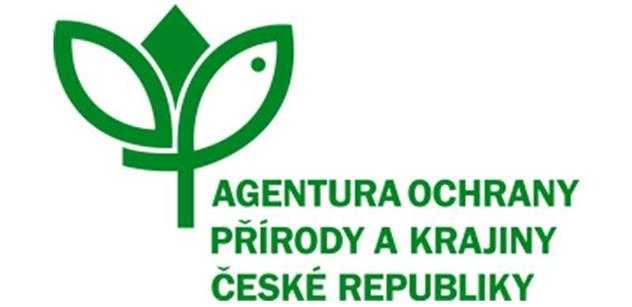 OBJEDNÁVKA SLUŽBYČÍSLO SPISU: S/03594/SC/22č. j.: 01363/SC/23PPK-938a/25/23K Rámcové dohodě č. j. 02144/SC/22 ze dne 18. 7. 2022Objednatel:Česká republika - Agentura ochrany přírody a krajiny ČRKaplanova 1931/1, 148 00 Praha 11Zastoupený: RNDr. Jaroslav Obermajer  ředitel RP Střední ČechyBankovní spojení: ČNB Praha, č. ú.: xxx IČO: 62933591Zhotovitel:	Tomáš FrantaIČO: 68384904Sídlo: Stašov 17, 267 51 StašovZastoupená: Tomáš FrantaBankovní spojení: xxxEmail: xxxTelefon: Objednáváme u Vás na základě Rámcové dohody č. j. 02144/SC/22 ze dne 18. 7. 2022 (dále jen „rámcová dohoda“) a v souladu s ní:Druh a popis činnosti: Extenzivní pastva smíšeným stádem ovcí a kozPodrobný popis managementových opatření je obsažen v Příloze č. 1 - Rozpočet a specifikace díla. Na faktuře musí být uvedeno číslo Rámcové smlouvy a objednávky.Název programu a dotační titul opatření: PPK A, A1
Místo plnění: 1. Chlum, vrchol a jižní svah [Ka 33 A] v NPR Karlštejn – pč. 527/2, 536/2, 545/2 a 545/3 v kú  Srbsko na ploše 0,9 ha. 2. Chlum, východ [Ka 33 X] v NPR Karlštejn – pč. 536/4 a 545/2 v kú  Srbsko na ploše 0,6 ha. 3. Na Bříči [Ka 37] a Bříč – východ [Ka 38] v NPR Karlštejn – pč. 508/3, 509/4, 515/1, 516, 525, 526 v kú. Srbsko na ploše 3,8 ha 4. Za Borkem [Skl 1] – pč. 509/2 v kú. Srbsko na ploše 1,4 ha 
Termín dodání: 11. 11. 2023
Cena celkem:	178 488,- Kč bez DPHDPH: 0,- KčCena celkem: 178 488,- Kč bez DPH Příloha č. 1 Rozpočet a specifikace díla	V ...................   dne ...................  										Digitálně podepsal dne 25.03.2023Objednávku akceptoval – digitálně podepsalFranta TomášDne 28.03.2023Vyřizuje: Mgr. Jana Marešovátel.: xxxe-maily: xxxRNDr. Jaroslav Obermajer  ředitel RP Střední Čechy